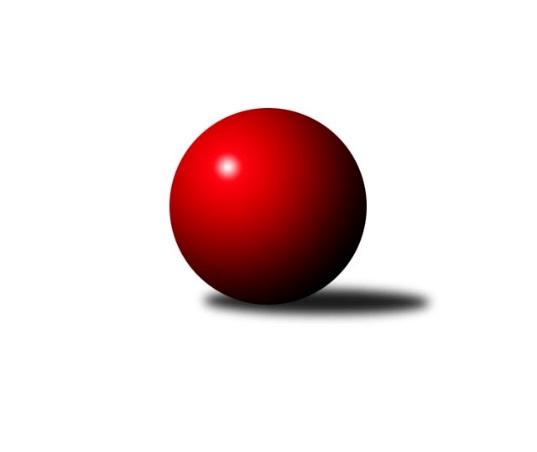 Č.4Ročník 2023/2024	14.10.2023Nejlepšího výkonu v tomto kole: 3518 dosáhlo družstvo: TJ Opava 3. KLM C 2023/2024Výsledky 4. kolaSouhrnný přehled výsledků:TJ Spartak Přerov B	- KK Vyškov B	7:1	3389:3163	15.0:9.0	14.10.Loko Č. Třebová 	- TJ Odry 	5:3	3449:3377	14.0:10.0	14.10.KK Šumperk A	- TJ Opava 	2:6	3398:3518	6.5:17.5	14.10.TJ Sokol Bohumín 	- KK Jiskra Rýmařov 	3:5	3046:3155	8.0:16.0	14.10.TJ Spartak Bílovec	- TJ Sokol Luhačovice	3:5	3469:3498	11.0:13.0	14.10.Sokol Přemyslovice 	- KK Zábřeh B	2:6	3177:3253	9.5:14.5	14.10.Tabulka družstev:	1.	TJ Opava	4	4	0	0	25.0 : 7.0 	59.5 : 36.5 	 3404	8	2.	KK Zábřeh B	4	3	0	1	21.0 : 11.0 	56.0 : 40.0 	 3335	6	3.	KK Jiskra Rýmařov	4	3	0	1	17.0 : 15.0 	54.5 : 41.5 	 3266	6	4.	TJ Spartak Přerov B	4	2	0	2	19.0 : 13.0 	51.5 : 44.5 	 3346	4	5.	KK Vyškov B	4	2	0	2	16.0 : 16.0 	48.0 : 48.0 	 3304	4	6.	TJ Odry	4	2	0	2	16.0 : 16.0 	46.5 : 49.5 	 3344	4	7.	Sokol Přemyslovice	4	2	0	2	15.0 : 17.0 	47.0 : 49.0 	 3296	4	8.	KK Šumperk A	4	2	0	2	15.0 : 17.0 	40.5 : 55.5 	 3357	4	9.	Loko Č. Třebová	4	2	0	2	12.0 : 20.0 	42.5 : 53.5 	 3327	4	10.	TJ Sokol Luhačovice	4	1	1	2	14.0 : 18.0 	42.0 : 54.0 	 3327	3	11.	TJ Sokol Bohumín	4	0	1	3	12.0 : 20.0 	43.5 : 52.5 	 3211	1	12.	TJ Spartak Bílovec	4	0	0	4	10.0 : 22.0 	44.5 : 51.5 	 3375	0Podrobné výsledky kola:	 TJ Spartak Přerov B	3389	7:1	3163	KK Vyškov B	Michal Loučka	144 	 130 	 141 	117	532 	 3:1 	 491 	 126	122 	 120	123	Petr Večerka	Martin Rédr	131 	 152 	 123 	147	553 	 1:3 	 555 	 132	137 	 135	151	Eduard Varga	Milan Kanda	135 	 141 	 134 	162	572 	 3:1 	 517 	 137	129 	 126	125	Pavel Zaremba	Zdeněk Macháček	140 	 147 	 130 	166	583 	 3:1 	 542 	 123	122 	 145	152	Jiří Trávníček *1	Stanislav Beňa ml. *2	146 	 120 	 145 	161	572 	 3:1 	 498 	 132	129 	 110	127	Luděk Rychlovský	Martin Holas	131 	 132 	 146 	168	577 	 2:2 	 560 	 160	145 	 126	129	Tomáš Vejmolarozhodčí: Kateřina Pytlíková, Stanislav Beňa st.střídání: *1 od 73. hodu Kryštof Pevný, *2 od 61. hodu Vlastimil BělíčekNejlepší výkon utkání: 583 - Zdeněk Macháček	 Loko Č. Třebová 	3449	5:3	3377	TJ Odry 	Jakub Sokol	165 	 142 	 158 	136	601 	 3:1 	 546 	 141	145 	 128	132	Daniel Ševčík st.	Petr Holanec	131 	 124 	 147 	139	541 	 0:4 	 591 	 148	126 	 166	151	Martin Pavič	Jan Kmoníček	150 	 157 	 138 	160	605 	 3:1 	 542 	 143	136 	 140	123	Petr Dvorský	Adam Bezdíček	145 	 142 	 148 	168	603 	 4:0 	 520 	 142	115 	 135	128	Ondřej Gajdičiar	Jiří Hetych ml.	119 	 161 	 140 	127	547 	 2:2 	 585 	 145	131 	 139	170	Michal Pavič	Miloslav Hýbl	117 	 153 	 142 	140	552 	 2:2 	 593 	 149	150 	 134	160	Karel Chlevišťanrozhodčí: Jiří Hetych st.Nejlepší výkon utkání: 605 - Jan Kmoníček	 KK Šumperk A	3398	2:6	3518	TJ Opava 	Jaroslav Vymazal	147 	 136 	 182 	149	614 	 1:3 	 648 	 158	151 	 171	168	Petr Bracek	Miroslav Smrčka	131 	 164 	 137 	131	563 	 1:3 	 595 	 156	161 	 142	136	Petr Wolf	Martin Macas	145 	 148 	 145 	125	563 	 0:4 	 634 	 160	165 	 151	158	Michal Markus	Rostislav Biolek	135 	 148 	 140 	140	563 	 2:2 	 536 	 141	141 	 113	141	Luděk Slanina *1	František Habrman	127 	 123 	 129 	137	516 	 0:4 	 572 	 139	125 	 169	139	Tomáš Valíček	Jaromír Rabenseifner	142 	 147 	 146 	144	579 	 2.5:1.5 	 533 	 148	114 	 127	144	Milan Jahn *2rozhodčí: Adam Bělaškastřídání: *1 od 91. hodu Michal Blažek, *2 od 61. hodu Maciej BasistaNejlepší výkon utkání: 648 - Petr Bracek	 TJ Sokol Bohumín 	3046	3:5	3155	KK Jiskra Rýmařov 	Stanislav Sliwka	142 	 132 	 116 	123	513 	 0:4 	 550 	 143	145 	 127	135	Petr Chlachula	Karol Nitka	149 	 131 	 130 	131	541 	 2:2 	 513 	 116	150 	 131	116	Antonín Sochor	Jan Zaškolný	117 	 125 	 122 	117	481 	 3:1 	 479 	 107	137 	 121	114	Petr Charník	Jozef Kuzma	115 	 132 	 120 	118	485 	 0:4 	 555 	 129	136 	 137	153	Ladislav Stárek	Petr Kuttler	135 	 136 	 131 	137	539 	 3:1 	 507 	 121	126 	 117	143	Tomáš Chárník	Fridrich Péli *1	109 	 123 	 138 	117	487 	 0:4 	 551 	 133	138 	 144	136	Jaroslav Tezzelerozhodčí: Štefan Dendisstřídání: *1 od 36. hodu Aleš KohutekNejlepší výkon utkání: 555 - Ladislav Stárek	 TJ Spartak Bílovec	3469	3:5	3498	TJ Sokol Luhačovice	Petr Číž	162 	 171 	 142 	124	599 	 2:2 	 615 	 148	155 	 157	155	Vratislav Kunc	Michal Kudela	134 	 168 	 139 	159	600 	 2:2 	 572 	 153	152 	 147	120	Milan Žáček	Antonín Fabík	119 	 157 	 136 	130	542 	 1:3 	 595 	 144	154 	 161	136	Tomáš Molek	Milan Zezulka	153 	 148 	 146 	140	587 	 3:1 	 566 	 136	139 	 135	156	Jiří Martinů	Tomáš Binar	171 	 129 	 122 	152	574 	 2:2 	 543 	 143	142 	 138	120	Jiří Konečný	David Binar	136 	 133 	 142 	156	567 	 1:3 	 607 	 142	163 	 160	142	Filip Lekešrozhodčí:  Vedoucí družstevNejlepší výkon utkání: 615 - Vratislav Kunc	 Sokol Přemyslovice 	3177	2:6	3253	KK Zábřeh B	Jiří Šoupal	133 	 128 	 121 	136	518 	 2:2 	 490 	 112	116 	 123	139	Jiří Flídr *1	Pavel Močár	131 	 122 	 136 	134	523 	 1:3 	 575 	 153	139 	 132	151	Tomáš Pěnička	Pavel Močár ml.	135 	 129 	 136 	140	540 	 1.5:2.5 	 542 	 135	133 	 138	136	Jan Körner	Eduard Tomek	137 	 133 	 128 	140	538 	 1:3 	 561 	 127	144 	 137	153	Lukáš Horňák	Radek Grulich	146 	 137 	 157 	131	571 	 3:1 	 552 	 139	128 	 148	137	Josef Sitta	Jan Sedláček *2	130 	 119 	 122 	116	487 	 1:3 	 533 	 125	143 	 138	127	Milan Šularozhodčí: Jiří Zapletalstřídání: *1 od 39. hodu Libor Krejčí, *2 od 91. hodu Pavel TomanNejlepší výkon utkání: 575 - Tomáš PěničkaPořadí jednotlivců:	jméno hráče	družstvo	celkem	plné	dorážka	chyby	poměr kuž.	Maximum	1.	Filip Lekeš 	TJ Sokol Luhačovice	598.00	390.5	207.5	1.5	2/3	(607)	2.	Tomáš Molek 	TJ Sokol Luhačovice	596.00	384.7	211.3	0.8	3/3	(609)	3.	Petr Bracek 	TJ Opava 	595.83	398.2	197.7	1.7	3/3	(648)	4.	Michal Markus 	TJ Opava 	594.50	392.2	202.3	2.3	3/3	(634)	5.	Jiří Trávníček 	KK Vyškov B	593.50	372.8	220.8	4.0	2/3	(606)	6.	Michal Kudela 	TJ Spartak Bílovec	589.17	385.0	204.2	5.3	2/2	(600)	7.	Vratislav Kunc 	TJ Sokol Luhačovice	586.00	386.0	200.0	0.5	2/3	(615)	8.	Tomáš Binar 	TJ Spartak Bílovec	582.50	388.5	194.0	4.3	2/2	(593)	9.	Ladislav Stárek 	KK Jiskra Rýmařov 	581.00	378.7	202.3	1.3	3/3	(605)	10.	Martin Macas 	KK Šumperk A	581.00	388.3	192.7	5.2	3/3	(627)	11.	Marek Frydrych 	TJ Odry 	580.75	384.8	196.0	2.5	2/3	(636)	12.	Petr Wolf 	TJ Opava 	580.00	414.5	165.5	5.0	2/3	(595)	13.	Jakub Sokol 	Loko Č. Třebová 	579.17	384.3	194.8	3.3	3/3	(601)	14.	Vojtěch Venclík 	TJ Spartak Přerov B	577.50	376.5	201.0	5.5	2/3	(578)	15.	Karel Chlevišťan 	TJ Odry 	576.50	362.3	214.2	1.2	3/3	(615)	16.	Jaroslav Vymazal 	KK Šumperk A	575.67	378.5	197.2	3.2	3/3	(614)	17.	Lukáš Horňák 	KK Zábřeh B	572.33	363.5	208.8	2.3	3/3	(589)	18.	Tomáš Vejmola 	KK Vyškov B	571.67	381.3	190.3	5.7	3/3	(585)	19.	Eduard Varga 	KK Vyškov B	569.75	392.3	177.5	4.3	2/3	(588)	20.	Jaromír Rabenseifner 	KK Šumperk A	569.67	381.0	188.7	5.0	3/3	(591)	21.	Stanislav Beňa  ml.	TJ Spartak Přerov B	569.33	385.3	184.0	3.7	3/3	(582)	22.	Zdeněk Macháček 	TJ Spartak Přerov B	568.25	383.0	185.3	6.3	2/3	(583)	23.	Radek Grulich 	Sokol Přemyslovice 	568.00	367.2	200.8	2.7	3/3	(579)	24.	David Binar 	TJ Spartak Bílovec	566.33	368.2	198.2	6.2	2/2	(594)	25.	Josef Sitta 	KK Zábřeh B	565.83	379.8	186.0	2.2	3/3	(589)	26.	Tomáš Valíček 	TJ Opava 	563.67	383.5	180.2	5.2	3/3	(572)	27.	Jan Večerka 	KK Vyškov B	562.50	375.3	187.3	4.5	2/3	(586)	28.	Jiří Šoupal 	Sokol Přemyslovice 	559.83	372.5	187.3	4.0	3/3	(578)	29.	Pavel Heinisch 	KK Šumperk A	559.67	370.3	189.3	5.0	3/3	(580)	30.	Jan Kmoníček 	Loko Č. Třebová 	559.67	382.0	177.7	5.0	3/3	(605)	31.	Jan Körner 	KK Zábřeh B	559.00	363.8	195.2	4.5	3/3	(601)	32.	Jiří Flídr 	KK Zábřeh B	559.00	373.5	185.5	4.8	2/3	(579)	33.	Milan Kanda 	TJ Spartak Přerov B	559.00	386.5	172.5	9.5	2/3	(572)	34.	Petr Číž 	TJ Spartak Bílovec	558.67	375.7	183.0	4.3	2/2	(599)	35.	Martin Pavič 	TJ Odry 	558.17	365.0	193.2	4.5	3/3	(603)	36.	Rostislav Biolek 	KK Šumperk A	557.67	372.5	185.2	5.7	3/3	(564)	37.	Jiří Hetych  ml.	Loko Č. Třebová 	557.25	356.5	200.8	3.8	2/3	(565)	38.	Tomáš Pěnička 	KK Zábřeh B	556.50	367.0	189.5	3.0	2/3	(575)	39.	Jiří Kmoníček 	Loko Č. Třebová 	556.00	369.5	186.5	4.5	2/3	(571)	40.	Jiří Martinů 	TJ Sokol Luhačovice	555.00	367.0	188.0	4.7	3/3	(566)	41.	Vladimír Mánek 	TJ Spartak Přerov B	554.33	366.0	188.3	6.7	3/3	(616)	42.	Michal Pavič 	TJ Odry 	554.33	372.0	182.3	2.8	3/3	(587)	43.	Jaroslav Tezzele 	KK Jiskra Rýmařov 	553.67	368.2	185.5	4.2	3/3	(564)	44.	Milan Šula 	KK Zábřeh B	553.67	383.7	170.0	4.0	3/3	(579)	45.	Petr Kuttler 	TJ Sokol Bohumín 	553.50	375.8	177.8	2.8	2/3	(574)	46.	Adam Bezdíček 	Loko Č. Třebová 	552.17	371.5	180.7	8.0	3/3	(603)	47.	Eduard Tomek 	Sokol Přemyslovice 	551.83	362.5	189.3	3.5	3/3	(573)	48.	Petr Holanec 	Loko Č. Třebová 	551.50	374.3	177.3	6.5	2/3	(589)	49.	Pavel Močár  ml.	Sokol Přemyslovice 	550.00	362.7	187.3	5.2	3/3	(584)	50.	Michal Blažek 	TJ Opava 	549.25	373.5	175.8	8.5	2/3	(594)	51.	Aleš Kohutek 	TJ Sokol Bohumín 	548.33	377.0	171.3	5.7	3/3	(573)	52.	Filip Sýkora 	TJ Spartak Bílovec	547.50	372.8	174.8	8.3	2/2	(586)	53.	Milan Jahn 	TJ Opava 	546.75	369.3	177.5	6.8	2/3	(556)	54.	Jiří Konečný 	TJ Sokol Luhačovice	545.67	367.3	178.3	4.3	3/3	(578)	55.	Jan Sedláček 	Sokol Přemyslovice 	545.33	361.7	183.7	2.3	3/3	(560)	56.	Petr Dvorský 	TJ Odry 	544.67	355.7	189.0	4.3	3/3	(548)	57.	Petr Chlachula 	KK Jiskra Rýmařov 	544.25	366.8	177.5	7.5	2/3	(568)	58.	Antonín Sochor 	KK Jiskra Rýmařov 	543.67	355.3	188.3	4.0	3/3	(568)	59.	Ondřej Gajdičiar 	TJ Odry 	541.33	362.5	178.8	3.7	3/3	(576)	60.	Michal Loučka 	TJ Spartak Přerov B	539.67	371.3	168.3	6.7	3/3	(568)	61.	Milan Žáček 	TJ Sokol Luhačovice	539.50	366.7	172.8	7.0	3/3	(572)	62.	Miloslav Hýbl 	Loko Č. Třebová 	538.50	355.8	182.7	6.3	3/3	(552)	63.	Fridrich Péli 	TJ Sokol Bohumín 	538.33	365.3	173.0	6.0	3/3	(554)	64.	Libor Daňa 	TJ Spartak Přerov B	535.50	361.5	174.0	7.0	2/3	(545)	65.	Ladislav Janáč 	KK Jiskra Rýmařov 	534.50	374.8	159.8	7.8	2/3	(570)	66.	Pavel Močár 	Sokol Přemyslovice 	532.67	369.8	162.8	6.3	3/3	(557)	67.	Karol Nitka 	TJ Sokol Bohumín 	532.00	366.5	165.5	5.5	2/3	(541)	68.	Luděk Rychlovský 	KK Vyškov B	531.00	358.5	172.5	5.0	2/3	(564)	69.	Tomáš Chárník 	KK Jiskra Rýmařov 	531.00	369.5	161.5	7.5	2/3	(555)	70.	Stanislav Sliwka 	TJ Sokol Bohumín 	530.00	359.5	170.5	9.3	3/3	(568)	71.	Pavel Zaremba 	KK Vyškov B	527.00	371.8	155.2	5.0	3/3	(576)	72.	Antonín Fabík 	TJ Spartak Bílovec	525.50	353.8	171.8	9.8	2/2	(544)	73.	Jan Zaškolný 	TJ Sokol Bohumín 	520.50	344.0	176.5	3.8	2/3	(538)	74.	Petr Večerka 	KK Vyškov B	520.33	355.7	164.7	6.8	3/3	(569)	75.	Jozef Kuzma 	TJ Sokol Bohumín 	520.00	370.7	149.3	7.7	3/3	(543)	76.	František Habrman 	KK Šumperk A	517.33	374.0	143.3	10.7	3/3	(530)	77.	Petr Charník 	KK Jiskra Rýmařov 	517.00	367.3	149.7	12.7	3/3	(557)	78.	Miroslav Hvozdenský 	TJ Sokol Luhačovice	509.50	337.5	172.0	2.5	2/3	(516)	79.	Karel Máčalík 	TJ Sokol Luhačovice	507.00	362.5	144.5	11.0	2/3	(525)		Martin Holas 	TJ Spartak Přerov B	577.00	378.0	199.0	6.0	1/3	(577)		Vlastimil Bělíček 	TJ Spartak Přerov B	564.00	365.0	199.0	1.0	1/3	(564)		Milan Zezulka 	TJ Spartak Bílovec	561.50	386.0	175.5	3.0	1/2	(587)		Jaroslav Klus 	TJ Sokol Bohumín 	559.00	362.0	197.0	4.0	1/3	(559)		Martin Rédr 	TJ Spartak Přerov B	553.00	373.0	180.0	3.0	1/3	(553)		Miroslav Smrčka 	KK Šumperk A	550.50	388.0	162.5	8.5	1/3	(563)		Jaroslav Sedlář 	KK Šumperk A	548.00	360.0	188.0	3.0	1/3	(548)		Daniel Ševčík  st.	TJ Odry 	546.00	383.0	163.0	12.0	1/3	(546)		Miroslav Stuchlík 	TJ Opava 	542.00	342.0	200.0	4.0	1/3	(542)		Vojtěch Rozkopal 	TJ Odry 	540.00	366.0	174.0	7.0	1/3	(540)		Luděk Slanina 	TJ Opava 	539.00	366.0	173.0	6.0	1/3	(539)		Libor Krejčí 	KK Zábřeh B	532.00	377.5	154.5	7.0	1/3	(547)Sportovně technické informace:Starty náhradníků:registrační číslo	jméno a příjmení 	datum startu 	družstvo	číslo startu9498	Tomáš Chárník	14.10.2023	KK Jiskra Rýmařov 	2x10669	Miroslav Smrčka	14.10.2023	KK Šumperk A	2x17906	Daniel Ševčík st.	14.10.2023	TJ Odry 	2x25746	Pavel Toman	14.10.2023	Sokol Přemyslovice 	1x25174	Pavel Močár ml.	14.10.2023	Sokol Přemyslovice 	4x26059	Kryštof Pevný	14.10.2023	KK Vyškov B	2x21377	Maciej Basista	14.10.2023	TJ Opava 	1x
Hráči dopsaní na soupisku:registrační číslo	jméno a příjmení 	datum startu 	družstvo	22545	Martin Rédr	14.10.2023	TJ Spartak Přerov B	Program dalšího kola:5. kolo21.10.2023	so	10:00	TJ Opava  - TJ Spartak Přerov B	21.10.2023	so	10:00	TJ Sokol Luhačovice - Loko Č. Třebová 	21.10.2023	so	11:30	KK Zábřeh B - TJ Spartak Bílovec	21.10.2023	so	13:30	TJ Sokol Bohumín  - Sokol Přemyslovice 	21.10.2023	so	13:30	TJ Odry  - KK Šumperk A	21.10.2023	so	14:00	KK Jiskra Rýmařov  - KK Vyškov B	Nejlepší šestka kola - absolutněNejlepší šestka kola - absolutněNejlepší šestka kola - absolutněNejlepší šestka kola - absolutněNejlepší šestka kola - dle průměru kuželenNejlepší šestka kola - dle průměru kuželenNejlepší šestka kola - dle průměru kuželenNejlepší šestka kola - dle průměru kuželenNejlepší šestka kola - dle průměru kuželenPočetJménoNázev týmuVýkonPočetJménoNázev týmuPrůměr (%)Výkon2xPetr BracekTJ Opava6481xPetr BracekTJ Opava114.486481xMichal MarkusTJ Opava6342xMichal MarkusTJ Opava112.016341xVratislav KuncLuhačovice6151xJan KmoníčekČ. Třebová109.116052xJaroslav VymazalŠumperk A6141xAdam BezdíčekČ. Třebová108.756031xFilip LekešLuhačovice6071xJaroslav VymazalŠumperk A108.486141xJan KmoníčekČ. Třebová6051xTomáš PěničkaZábřeh B108.46575